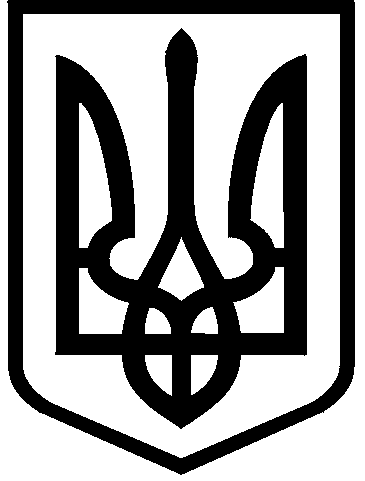 КИЇВСЬКА МІСЬКА РАДАІXСКЛИКАННЯПОСТІЙНА КОМІСІЯ З ПИТАНЬ ОХОРОНИ ЗДОРОВ’Я ТА СОЦІАЛЬНОЇ ПОЛІТИКИ01044, м. Київ, вул. Хрещатик, 36                                       тел./факс.:(044)202-71-05, тел.:(044)202-70-38Протокол № 13/42чергового засідання постійної комісії Київської міської ради з питань охорони здоров’я та соціальної політикивід 12.10.2022Місце проведення:  Київська міська рада, м. Київ, вул. Хрещатик, 36, зала засідань (к.1017), 10-й поверх та на базі Microcoft TeamsСклад комісії 11депутатів Київради.Присутні 7 депутатів Київради, члени постійної комісії:Відсутні 4 депутата Київської міської ради: Олександр ГОНЧАРОВ, Олександр ЛІНЧЕВСЬКИЙ, Вячеслав НЕПОП, Костянтин УСОВ.Запрошені:  ПОРЯДОК ДЕННИЙ:Питання охорони здоров’я:Щодо проведення заходів профілактики (запобігання) захворювання на гостру респіраторну хворобу, спричинену коронавірусом SARS-CoV-2, в місті Києві та готовності медичних закладів до лікування коронавірусної інфекції COVID-19.Доповідач: директорка Департаменту охорони здоров’я виконавчого органу Київської міської ради (Київської міської державної адміністрації) Валентина ГІНЗБУРГ.Про розгляд проєкту рішення Київської міської ради «Про визначення розмірів статутних капіталів закладів охорони здоров’я, переданих до сфери управління Святошинської районної в місті Києві державної адміністрації» доручення заступника міського голови – секретаря Київської міської ради від 30.09.2022 № 08/231-1347/ПР.Доповідач: Голова Святошинської районної в місті Києві державної адміністрації Сергій ПАВЛОВСЬКИЙ.1.3.   Про розгляд листа Всеукраїнської громадсько-політичної газети «Наша версія» (вх. від 16.09.2022 року № 08/14858) щодо надання відповідей на запитання у межах журналістського розслідування щодо переселення комунального некомерційного підприємства «Клінічна лікарня №15 Подільського району міста Києва» виконавчого органу Київської міської ради (Київської міської державної адміністрації) з приміщення на вул. Кирилівській, 107 у приміщення Київського міського протитуберкульозного диспансеру № 1 на вул. Автозаводській, 68.Доповідачі: керівник комунального некомерційного підприємства «Клінічна лікарня №15 Подільського району міста Києва» виконавчого органу Київської міської ради (Київської міської державної адміністрації) Андрій МУСІЄНКО, директорка Департаменту охорони здоров’я виконавчого органу Київської міської ради (Київської міської державної адміністрації) Валентина ГІНЗБУРГ.Питання соціальної політики: 2.1. Про розгляд проєкту рішення Київської міської ради «Про реорганізацію Київського міського Палацу ветеранів шляхом приєднання до комунальної бюджетної установи «Київський міський центр допомоги учасникам антитерористичної операції» доручення заступника міського голови – секретаря Київської міської ради від 06.10.2022  № 08/231- 1383/ПР.Доповідачі: заступниця голови Київської міської державної адміністрації Марина ХОНДА, директор Департаменту соціальної політики виконавчого органу Київської міської ради (Київської міської державної адміністрації) Руслан СВІТЛИЙ, депутатки Київської міської ради Ганна СВИРИДЕНКО, Аліна МИХАЙЛОВА, депутати Київської міської ради Олександр МІЩЕНКО, Ярослав ФЕДОРЕНКО, Тарас КРИВОРУЧКО, Вадим СТОРОЖУК, Юрій ЗУБКО, Олександр ПОГРЕБИСЬКИЙ, Віктор КОНОНЕНКО. 2.2. Про розгляд проєкту рішення Київської міської ради «Про схвалення Концепції реінтеграції та підтримки учасників бойових дій у місті Києві» доручення заступника міського голови – секретаря Київської міської ради від 06.10.2022  № 08/231- 1384/ПР.Доповідачі: заступниця голови Київської міської державної адміністрації Марина ХОНДА, директор Департаменту соціальної політики виконавчого органу Київської міської ради (Київської міської державної адміністрації) Руслан СВІТЛИЙ, депутатки Київської міської ради Ганна СВИРИДЕНКО, Аліна МИХАЙЛОВА, депутати Київської міської ради Олександр МІЩЕНКО, Ярослав ФЕДОРЕНКО, Тарас КРИВОРУЧКО, Вадим СТОРОЖУК, Юрій ЗУБКО, Олександр ПОГРЕБИСЬКИЙ, Віктор КОНОНЕНКО, представник Міністерства у справах ветеранів України.2.3. Про розгляд проєкту рішення Київської міської ради «Про виплату громадянці Цимбал Лілії Олександрівні одноразової матеріальної допомоги за належну для одержання земельну ділянку» доручення заступника міського голови – секретаря Київської міської ради від 29.09.2022  № 08/231- 1346/ПР.Доповідач: директор Департаменту соціальної політики виконавчого органу Київської міської ради (Київської міської державної адміністрації) Руслан СВІТЛИЙ.2.4. Про розгляд проєкту рішення Київської міської ради «Про звернення Київської міської ради до Кабінету Міністрів України щодо здійснення платежів з місцевого бюджету громадським об’єднанням, діяльність яких має соціальну спрямованість, для вирішення завдань і функцій суспільно-значимих для соціальної сфери» доручення заступника міського голови – секретаря Київської міської ради від 30.09.2022  № 08/231- 1373/ПР.Доповідач: депутатка Київської міської ради Марина ПОРОШЕНКО. 2.5. Про розгляд проєкту рішення Київської міської ради «Про звернення Київської міської ради до Верховної Ради України та Кабінету Міністрів України щодо встановлення розміру мінімальної пенсії за віком для осіб, які втратили працездатність, а також державної соціальної допомоги для осіб з інвалідністю на рівні мінімальної заробітної плати» доручення заступника міського голови – секретаря Київської міської ради від 30.09.2022  № 08/231- 1374/ПР.Доповідач: депутатка Київської міської ради Марина ПОРОШЕНКО. 2.6. Про розгляд звернення Департаменту соціальної політики виконавчого органу Київської міської ради (Київської міської державної адміністрації) щодо контролю за виконанням рішення Київської міської ради від 14.07.2022 № 4895/4936 «Про видачу направлення для безоплатного зберігання транспортного засобу» та надання інформації про відповідальну посадову особу у Департаменті для виконання рішення.Доповідач: заступниця директора Департаменту соціальної політики виконавчого органу Київської міської ради (Київської міської державної адміністрації) Любов РІЯКО.3.Різне3.1. Про розгляд проєкту рішення Київської міської ради «Про внесення змін до рішення Київської міської ради «Про заходи щодо впорядкування тютюнокуріння в місті Києві» від 18 вересня 2008 року № 246/246» доручення заступника міського голови – секретаря Київської міської ради від 29.09.2022                  № 08/231-1325 /ПР.Доповідач: депутат Київської міської ради Ярослав ФЕДОРЕНКО.  3.2 Про розгляд проєкту рішення Київської міської ради «Про звернення Київської міської ради до Верховної Ради України щодо внесення змін до деяких законодавчих актів України стосовно сприяння здоровому способу життя дітей та підлітків» доручення заступника міського голови – секретаря Київської міської ради від 26.09.2022  № 08/231-1320 /ПР.Доповідач: депутат Київської міської ради Сергій АРТЕМЕНКО.3.3. Про розгляд звернення Департаменту економіки та інвестицій виконавчого органу Київської міської ради (Київської міської державної адміністрації) щодо надання кандидатур до складу робочої групи з розробки проєкту Стратегії розвитку міста Києва до 2035 року (вих. від 27.09.2022 № 050/17-2815). Доповідач: представник Департаменту економіки та інвестицій виконавчого органу Київської міської ради (Київської міської державної адміністрації). СЛУХАЛИ: Марину ПОРОШЕНКО, головуючу на засіданні, голову постійної комісії щодо прийняття за основу порядку денного з 12 питань чергового засідання постійної комісії Київської міської ради з питань охорони здоров’я та соціальної політики від 12.10.2022.ВИРІШИЛИ: Прийняти за основу порядок денний з 12 питань чергового засідання постійної комісії Київської міської ради з питань охорони здоров’я та соціальної політики від 12.10.2022.ГОЛОСУВАЛИ: «за» – 7, «проти» – 0, «утримались» – 0, «не голосували» – 0.Рішення прийнято.СЛУХАЛИ: Марину ПОРОШЕНКО, головуючу на засіданні, голову постійної комісії.Про звернення Департаменту охорони здоров’я виконавчого органу Київської міської ради (Київської міської державної адміністрації) щодо включення до порядку денного проєкту розпорядження Київського міського голови «Про внесення змін до статуту комунального некомерційного підприємства «Київська міська психоневрологічна лікарня № 2» виконавчого органу Київської міської ради (Київської міської державної адміністрації)».ВИРІШИЛИ: Визначитись щодо включення до порядку денного проєкту розпорядження Київського міського голови «Про внесення змін до статуту комунального некомерційного підприємства «Київська міська психоневрологічна лікарня № 2» виконавчого органу Київської міської ради (Київської міської державної адміністрації)».ГОЛОСУВАЛИ: «за» – 1, «проти» – 0, «утримались» – 6, «не голосували» – 0.Рішення не прийнято.СЛУХАЛИ: Марину ПОРОШЕНКО, головуючу на засіданні, голову постійної комісії.Про звернення Департаменту охорони здоров’я виконавчого органу Київської міської ради (Київської міської державної адміністрації) щодо включення до порядку денного проєкту розпорядження Київського міського голови «Про внесення змін до статуту комунального некомерційного підприємства «ФТИЗІАТРІЯ» виконавчого органу Київської міської ради (Київської міської державної адміністрації)».ВИРІШИЛИ: Визначитись щодо включення до порядку денного проєкту розпорядження Київського міського голови проєкт розпорядження Київського міського голови «Про внесення змін до статуту комунального некомерційного підприємства «ФТИЗІАТРІЯ» виконавчого органу Київської міської ради (Київської міської державної адміністрації)».ГОЛОСУВАЛИ: «за» – 0, «проти» – 0, «утримались» – 7, «не голосували» – 0.Рішення  не прийнято.ВИСТУПИЛА: Марина ПОРОШЕНКО, головуюча на засіданні, голова постійної комісії щодо перенесення розгляду зазначених питань на чергове засідання постійної комісії Київської міської ради з питань охорони здоров’я та соціальної політики. СЛУХАЛИ: Марину ПОРОШЕНКО, головуючу на засіданні, голову постійної комісії стосовно наявності пропозицій щодо зміни черговості розгляду питань порядку денного.ВИСТУПИВ: Руслан СВІТЛИЙ з пропозицією змінити черговість розгляду питань, а саме: питання 2.2. «Про розгляд проєкту рішення Київської міської ради «Про схвалення Концепції реінтеграції та підтримки учасників бойових дій у місті Києві» доручення заступника міського голови – секретаря Київської міської ради від 06.10.2022  № 08/231- 1384/ПР»  розглянути питанням 2.1.ВИРІШИЛИ: Питання 2.2. «Про розгляд проєкту рішення Київської міської ради «Про схвалення Концепції реінтеграції та підтримки учасників бойових дій у місті Києві» доручення заступника міського голови – секретаря Київської міської ради від 06.10.2022  № 08/231- 1384/ПР»  розглянути питанням 2.1.ГОЛОСУВАЛИ: «за» – 7, «проти» – 0, «утримались» – 0, «не голосували» – 0.Рішення прийнято.СЛУХАЛИ: Марину ПОРОШЕНКО, головуючу на засіданні, голову постійної комісії щодо прийняття в цілому порядку денного з 12 питань чергового засідання постійної комісії Київської міської ради з питань охорони здоров’я та соціальної політики від 12.10.2022.ВИРІШИЛИ: Прийняти в цілому порядок денний з 12 питань чергового засідання постійної комісії Київської міської ради з питань охорони здоров’я та соціальної політики від 12.10.2022.ГОЛОСУВАЛИ: «за» – 7, «проти» – 0, «утримались» – 0, «не голосували» – 0.Рішення прийнято.Марина ПОРОШЕНКО, головуюча на засіданні, голова постійної комісії звернулась до присутніх на черговому засіданні з проханням повідомити про наявність у них реального чи потенційного конфлікту інтересів.Про конфлікт інтересів заявлено не було.Розгляд (обговорення) питань порядку денного:Питання охорони здоров’я:1.1. Щодо проведення заходів профілактики (запобігання) захворювання на гостру респіраторну хворобу, спричинену коронавірусом SARS-CoV-2, в місті Києві та готовності медичних закладів до лікування коронавірусної інфекції COVID-19.СЛУХАЛИ: Валентину ГІНЗБУРГ, директорку Департаменту охорони здоров’я виконавчого органу Київської міської ради (Київської міської державної адміністрації).В ОБГОВОРЕННІ ВЗЯЛИ УЧАСТЬ: Марина ПОРОШЕНКО, Олеся ПИНЗЕНИК, Валентина ГІНЗБУРГ.ВИРІШИЛИ: Взяти до відома інформацію щодо проведення заходів профілактики (запобігання) захворювання на гостру респіраторну хворобу, спричинену коронавірусом SARS-CoV-2, та готовності медичних закладів до лікування коронавірусної інфекції COVID-19.ГОЛОСУВАЛИ: «за» – 7, «проти» – 0, «утримались» – 0, «не голосували» – 0.Рішення прийнято.Про розгляд проєкту рішення Київської міської ради «Про визначення розмірів статутних капіталів закладів охорони здоров’я, переданих до сфери управління Святошинської районної в місті Києві державної адміністрації» доручення заступника міського голови – секретаря Київської міської ради від 30.09.2022 № 08/231-1347/ПР.ВИСТУПИЛА: Марина ПОРОШЕНКО, головуюча на засіданні, голова постійної комісії з пропозицією підтримати проєкт рішення без обговоренняВИРІШИЛИ: Підтримати проєкт рішення Київської міської ради «Про визначення розмірів статутних капіталів закладів охорони здоров’я, переданих до сфери управління Святошинської районної в місті Києві державної адміністрації» доручення заступника міського голови – секретаря Київської міської ради від 30.09.2022 № 08/231-1347/ПР.ГОЛОСУВАЛИ: «за» – 7, «проти» – 0, «утримались» – 0, «не голосували» – 0.Рішення прийнято.1.3.	Про розгляд листа Всеукраїнської громадсько-політичної газети «Наша версія» (вх. від 16.09.2022 року № 08/14858) про надання відповідей на запитання у межах журналістського розслідування щодо переселення комунального некомерційного підприємства «Клінічна лікарня №15 Подільського району міста Києва» виконавчого органу Київської міської ради (Київської міської державної адміністрації) з приміщення на вул. Кирилівська, 107 у приміщення Київського міського протитуберкульозного диспансеру № 1 на вул. Автозаводська, 68.СЛУХАЛИ: Андрія МУСІЄНКА, керівника комунального некомерційного підприємства «Клінічна лікарня №15 Подільського району міста Києва» виконавчого органу Київської міської ради (Київської міської державної адміністрації), який проінформував, що переселення у приміщення Київського міського протитуберкульозного диспансеру № 1 на вул. Автозаводській, 68, обумовлено пристосуванням диспансеру до державних будівельних норм, що є вимогою для заключення контракту з Національною службою здоров’я України. Також Андрій МУСІЄНКО зазначив, що у диспансері побудовано нову кисневу станцію, розведено кисень до відділень,  є автономне джерело електропостачання, що дозволить продовжити медичну діяльність та відкрити нові пакети медичних послуг. Щодо безпечності приміщення виступаючий доповів, що відповідно до наказу Міністерства охорони здоров’я України від 01.02.2019 № 287 стосовно профілактики та лікування туберкульозу  будівля не є джерелом заражень. Керівник закладу доповів про укладання договору з Центром контролю захворюваності та профілактики хвороб на комплексне обстеження будівлі з видачею відповідного акта, а також повідомив про укладання договору на повторну дезінфекцію.В ОБГОВОРЕННІ ВЗЯЛИ УЧАСТЬ: Марина ПОРОШЕНКО, Олеся ПЕНЗЕНИК.ВИРІШИЛИ: Взяти до відома інформацію щодо переселення комунального некомерційного підприємства «Клінічна лікарня №15 Подільського району міста Києва» виконавчого органу Київської міської ради (Київської міської державної адміністрації) з приміщення на вул. Кирилівській, 107 у приміщення Київського міського протитуберкульозного диспансеру № 1 на вул. Автозаводській, 68.ГОЛОСУВАЛИ: «за» – 7, «проти» – 0, «утримались» – 0, «не голосували» – 0 .Рішення прийнято.2.Питання соціальної політики: 	Зміна черговості 2.2. Про розгляд проєкту рішення Київської міської ради «Про схвалення Концепції реінтеграції та підтримки учасників бойових дій у місті Києві» доручення заступника міського голови – секретаря Київської міської ради від 06.10.2022                     № 08/231- 1384/ПР.СЛУХАЛИ: Марину ХОНДУ, заступницю голови Київської міської державної адміністрації з питань здійснення самоврядних повноважень про проєкт рішення Київської міської ради «Про схвалення Концепції реінтеграції та підтримки учасників бойових дій у місті Києві». ВИСТУПИЛА: Марина ПОРОШЕНКО, головуюча на засіданні, голова постійної комісії, яка підкреслила важливість та актуальність проєкту рішення, а також представила запрошених депутатів для участі в обговоренні питання та запропонувала перейти до обговоренняВИСТУПИВ: Олександр ПОГРЕБИСЬКИЙ, депутат Київської міської ради, який підтримав проєкт рішення. Виступаючий проінформував про проблеми працевлаштування ветеранів, необхідність підтримки ветеранів у створенні бізнесу шляхом податкових пільг, консультаційного супроводу міською владоюВИСТУПИЛА: Марина ХОНДА, заступниця голови Київської міської державної адміністрації з питань здійснення самоврядних повноважень, яка зазначила, що пропозицію щодо ветеранського підприємництва можливо додати в Концепцію та прописати в програмі, оскільки це питання пов’язано з фінансуванням. Марина ХОНДА проінформувала, що пільги згідно бюджетного законодавства встановлюються Верховною Радою України, тому слід говорити про гранти на конкурсній основі для відкриття бізнесу. Також доповідач зазначила про можливість проходження ветеранами навчальних курсів в комунальних вищих навчальних закладах. Марина ХОНДА відмітила, що в центрі має бути можливість обирати те, що держава пропонує, і те, що надає містоВИСТУПИВ: Руслан ПРИХОДЬКО, генеральний директор Директорату соціального захисту Міністерства у справах ветеранів України (далі – Міністерсто), який підтримав пропозицію О.ПОГРЕБИСЬКОГО щодо ветеранського підприємництва та зазначив, що Міністерством наразі розробляється Стратегія ветеранського підприємництва. Руслан ПРИХОДЬКО підтримав ініціативу щодо створення Концепції та озвучив технічні зауваження до Концепцї. Зокрема, зауважив, що згідно законодавства питання забезпечення житлом належить до повноважень виконавчих комітетів органів місцевого самоврядування. Держава в особі Уряду та Верховної Ради України розробила фінансовий механізм – субвенцію до місцевого бюджету на виплату грошової компенсації за належні для отримання жилі приміщення деяких категоріям осіб з числа ветеранів війни та членів їх сімей. Тому в Концепції запропонував привести повноваження Київської міської ради щодо забезпечення житлом у відповідності до законодавства, а повноваження Міністерства передбачити як реалізацію субвенції.  Руслан ПРИХОДЬКО проінформував про розробку Міністерством проєкту розпорядження Кабінету Міністрів України «Про затвердження державної цільової соціальної програми забезпечення реалізації право на житло осіб, які захищали незалежність, суверенітет та територіальну цілісність України на період 2025 року» та запропонував передбачити видатки з місцевого бюджету для реалізації права на житло, а саме: грошову компенсацію, викуп житла, пільговий кредит для таких категорій осіб  як особи з інвалідністю 3-ї групи внаслідок війни, які отримали інвалідність внаслідок АТО/ООС та заходів оборони з 24 лютого 2022 року за умов перебування на квартирному обліку.  Руслан ПРИХОДЬКО доповів про важливість включення до Концепції питання щодо орендного житла  та  сворення фонду пільгового орендного житла. Виступаючий запропонував переглянути у пунктах Концепції безпосередньо визначення статусів ветеранів, внести юридичні правки. Також в частині цифровізації в 3 пункті  статті 9 прописати «Створення та розвиток міських електронних сервісів для ветеранів та членів їх сімей з можливістю обміну даними між існуючими інформаційно-аналітичними системами, державними реєстрами, зокрема Єдиним державним реєстром ветеранів війни Україні  Міністерства у справах ветеранів війни України з метою підвищення якості надання послуг та належного обліку їх використання». Руслан ПРИХОДЬКО вніс пропозицію створити робочу групу, до складу якої включити представників Міністерства для фахового доопрацювання по напрямахВИСТУПИЛА: Марина ХОНДА, заступниця голови Київської міської державної адміністрації з питань здійснення самоврядних повноважень, яка зазначила про проблеми в роботі  бази та доступу до неїВ ОБГОВОРЕННІ ВЗЯЛИ УЧАСТЬ: Руслан ПРИХОДЬКО, Марина ХОНДАВИСТУПИЛА: Марина ХОНДА,  заступниця голови Київської міської державної адміністрації з питань здійснення самоврядних повноважень, виступаюча підтримала озвучені пропозиції щодо цифровізації та юридичні правки. Марина ХОНДА зауважила, що питання забезпечення житлом це окрема комплексна програма, окрема галузь, але питання залишається на розсуд депутатів.В ОБГОВОРЕННІ ВЗЯЛИ УЧАСТЬ: Марина ПОРОШЕНКО, Марина ХОНДА ВИСТУПИВ: Юрій ЗУБКО, депутат Київської міської ради, який зазначив про підтримку проєкту рішення. Юрій ЗУБКО, наголосив на необхідності працювати в рамках Закону України «Про статус ветеранів війни, гарантії їх соціального  захисту» та не забути в Концепції інші категорії згідно цього закону. Виступаючий запропонував врахувати в Концепції участь та діяльність громадських організаційВИСТУПИЛА: Марина ХОНДА, заступниця голови Київської міської державної адміністрації з питань здійснення самоврядних повноважень, яка запропонувала зробити окремий напрям в комплексній програмі – конкурсний відбір ветеранських організаційВ ОБГОВОРЕННІ ВЗЯЛИ УЧАСТЬ: Марина ПОРОШЕНКО, Руслан СВІТЛИЙ.СЛУХАЛИ: Вадима СТОРОЖУКА, депутата Київської міської ради, який запропонував сворити робочу групу. Доповідач наголосив на необхідності враховувати досвід не лише Канади та Ізраїлю, а й досвід США. Вадим СТОРОЖУК наголосив на необхідності адаптавути Концепцію таким чином, щоб прописати пункт стосовно зубопротезування та медичного забезпечення ветеранів за принципом «гроші ходять за пацієнтом», а також збереження та забезпечення ветеранів, учасників бойових дій робочими місцями. Депутат запровпонував створити орган з числа ветеранів, а також фахових громадських організацій та благодійних фондів з метою збереження прав та свобод військовослужбовців та можливість реагування на постійні зміни. В ОБГОВОРЕННІ ВЗЯЛИ УЧАСТЬ: Марина ХОНДА, Вадим СТОРОЖУК,  Марина ПОРОШЕНКО, Олександ ЛИСЕНКО, Олександ ПОГРЕБИСЬКИЙ, Володимир ПЕТРОВСЬКИЙ. ВИСТУПИВ: Олександр МІЩЕНКО, депутат Київської міської ради, щодо уточнення назви Концепції, оскільки документ створено для ветеранів та учасників бойових дій саме  «киян». Це може призвести до двозначності у трактуванні і на допомогу будуть претендувати не лише кияни, а й учасники та ветерани бойових дій всієї України. Доповідач також запропонував перефразувати пункт 1 проєкту рішення аби уникнути двозначності у формулюванніВИСТУПИЛА: Марина ХОНДА, заступниця голови Київської міської державної адміністрації з питань здійснення самоврядних повноважень, яка наголосила на тому, що приймає зауваженняВ ОБГОВОРЕННІ ВЗЯЛИ УЧАСТЬ: Марина ХОНДА, Олександа МІЩЕНКО, Марина ПОРОШЕНКО.ВИСТУПИЛА: Марина ПОРОШЕНКО, головуюча на засіданні, голова постійної комісії, яка наголосила на необхідності відокремлення соціальної та медичної реабілітації, визначення термінів реабілітації, а також її залежність від  стану здоров’я чи соціального статусу. Також Марина ПОРОШЕНКО звернулася з проханням надати роз’яснення стосовно отримувачів послуг реабілітації – це лише військові чи також і цивільне населення, яке постраждало від бойових дійВИСТУПИЛА: Марина ХОНДА, заступниця голови Київської міської державної адміністрації з питань здійснення самоврядних повноважень, яка зазначила, що наразі  йдеться про учасників бойових дій та одразу розглядається родина, а не лише захисник чи захисниця. Щодо реабілітації Марина ХОНДА  зазначила, що вона надається згідно пакету Національної служби здоров’я УкраїниВИСТУПИЛА: Марина ПОРОШЕНКО, головуюча на засіданні, голова постійної комісії, з пропозицією включити до Концепції пункт щодо розробки та впровадження сучасних індивідуальних програм реабілітації ветеранів, залежно від проблем психічного здоров’я, форм та термінів реабілітаціїВИСТУПИЛА: Наталія БЕРІКАШВІЛІ, перша заступниця голови постійної комісії, яка наголосила на необхідності підтримки проєкту рішення Київської міської ради «Про схвалення Концепції реінтеграції та підтримки учасників бойових дій у місті Києві», а також проєкту рішення Київської міської ради «Про реорганізацію Київського міського Палацу ветеранів шляхом приєднання до комунальної бюджетної установи «Київський міський центр допомоги учасникам антитерористичної операції». Наталія БЕРІКАШВІЛІ наголосила, що ці проєкти є соціально важливими і дадуть змогу створити єдине вікно для інтеграції та залучення учасників бойових дій і їх сімей. Депутатка наголосила на необхідності децентралізації таких послугВИСТУПИЛА: Марина ХОНДА, заступниця голови Київської міської державної адміністрації з питань здійснення самоврядних повноважень, яка зазначила, що «КИЇВ МІЛІТАРІ ХАБ» буде єдиним вікном для ветеранів та центром для комунікаційВИСТУПИВ: Вадим СТОРОЖУК, депутат Київської міської ради, який запропонував використати українську назву, наприклад, «Військовий центр»В ОБГОВОРЕННІ ВЗЯЛИ УЧАСТЬ: Марина ХОНДА, Марина ПОРОШЕНКО.ВИСТУПИЛА: Марина ПОРОШЕНКО, головуюча на засіданні, голова постійної комісії, яка підвела підсумок і наголосила на тому, що всі учасники обговорення підтримують проєкт рішення Київської міської ради, оскільки він є соціально важливим та необхідним на разі. Марина ПОРОШЕНКО звернулася до присутніх та учасників обговорення з питанням щодо необхідності створення відповідної робочої з метою опрацювання пропозицій та зауважень до КонцепціїВИСТУПИВ: Вадим СТОРОЖУК, депутат Київської міської ради, який наголосив на тому, що всі підтрмують створення Концепції як платформи для подальшого розвитку та  зазначив, що на разі не має необхідності створювати робочу групуВИСТУПИЛА: Марина ХОНДА,  заступниця голови Київської міської державної адміністрації з питань здійснення самоврядних повноважень, яка наголосила, що всі пропозиції готові включити та імплентувати в КонцепціюВИСТУПИЛА: Марина ПОРОШЕНКО, головуюча на засіданні, голова постійної комісії, яка запропонувала підтримати за основу проєкт рішення Київської міської ради «Про схвалення Концепції реінтеграції та підтримки учасників бойових дій у місті Києві» доручення заступника міського голови – секретаря Київської міської ради від 06.10.2022  № 08/231- 1384/ПРВИСТУПИЛИ: Юлія УЛАСИК, Марина ПОРОШЕНКО, які запропонували депутатам Київської міської ради направити свої пропозиції та зауваження до Концепції протягом 10-ти робочих днів до Департаменту соціальної політики виконавчого органу Київської міської ради (Київської міської державної адміністрації), які будуть додатково розглянуті на черговому засіданні постійної комісії Київської міської ради з питань охорони здоров’я та соціальної політикиВИРІШИЛИ: Підтримати за основу проєкт рішення Київської міської ради «Про схвалення Концепції реінтеграції та підтримки учасників бойових дій у місті Києві» доручення заступника міського голови – секретаря Київської міської ради від 06.10.2022  № 08/231- 1384/ПР.ГОЛОСУВАЛИ: «за» – 7, «проти» – 0, «утримались» – 0, «не голосували» – 0.Рішення прийнято.2.1. Про розгляд проєкту рішення Київської міської ради «Про реорганізацію Київського міського Палацу ветеранів шляхом приєднання до комунальної бюджетної установи «Київський міський центр допомоги учасникам антитерористичної операції» доручення заступника міського голови – секретаря Київської міської ради від 06.10.2022  № 08/231- 1383/ПР.ВИСТУПИЛА: Марина ХОНДА, заступниця голови Київської міської державної адміністрації з питань здійснення самоврядних повноважень, про проєкт рішення «Про реорганізацію Київського міського Палацу ветеранів шляхом приєднання до комунальної бюджетної установи «Київський міський центр допомоги учасникам антитерористичної операції» доручення заступника міського голови – секретаря Київської міської ради від 06.10.2022  № 08/231- 1383/ПР»ВИРІШИЛИ: Підтримати проєкт рішення Київської міської ради «Про реорганізацію Київського міського Палацу ветеранів шляхом приєднання до комунальної бюджетної установи «Київський міський центр допомоги учасникам антитерористичної операції» доручення заступника міського голови – секретаря Київської міської ради від 06.10.2022  № 08/231- 1383/ПР». ГОЛОСУВАЛИ: «за» – 7, «проти» – 0, «утримались» – 0, «не голосували» – 0. Рішення прийнято.2.3. Про розгляд проєкту рішення Київської міської ради «Про виплату громадянці Цимбал Лілії Олександрівні одноразової матеріальної допомоги за належну для одержання земельну ділянку» доручення заступника міського голови – секретаря Київської міської ради від 29.09.2022  № 08/231- 1346/ПР. ВИСТУПИЛА: Марина ПОРОШЕНКО, головуюча на засіданні, голова постійної комісії з пропозицією підтримати проєкт рішення без обговоренняВИРІШИЛИ: Підтримати проєкт рішення Київської міської ради «Про виплату громадянці Цимбал Лілії Олександрівні одноразової матеріальної допомоги за належну для одержання земельну ділянку» доручення заступника міського голови – секретаря Київської міської ради від 29.09.2022  № 08/231-1346/ПР.ГОЛОСУВАЛИ: «за» – 7, «проти» – 0, «утримались» – 0, «не голосували» – 0. Рішення прийнято.2.4. Про розгляд проєкту рішення Київської міської ради «Про звернення Київської міської ради до Кабінету Міністрів України щодо здійснення платежів з місцевого бюджету громадським об’єднанням, діяльність яких має соціальну спрямованість, для вирішення завдань і функцій суспільно-значимих для соціальної сфери» доручення заступника міського голови – секретаря Київської міської ради від 30.09.2022  № 08/231- 1373/ПР.СЛУХАЛИ: Марину ПОРОШЕНКО, депутатку Київської міської ради, про проєкт рішення Київської міської ради «Про звернення Київської міської ради до Кабінету Міністрів України щодо здійснення платежів з місцевого бюджету громадським об’єднанням, діяльність яких має соціальну спрямованість, для вирішення завдань і функцій суспільно-значимих для соціальної сфери».В ОБГОВОРЕННІ ВЗЯЛИ УЧАСТЬ: Володимир ПЕТРОВСЬКИЙ, Марина ПОРОШЕНКО.ВИРІШИЛИ: Підтримати проєкт рішення Київської міської ради «Про звернення Київської міської ради до Кабінету Міністрів України щодо здійснення платежів з місцевого бюджету громадським об’єднанням, діяльність яких має соціальну спрямованість, для вирішення завдань і функцій суспільно-значимих для соціальної сфери» доручення заступника міського голови – секретаря Київської міської ради від 30.09.2022  № 08/231- 1373/ПР.ГОЛОСУВАЛИ: «за» – 7, «проти» – 0, «утримались» – 0, «не голосували» –0.Рішення прийнято.2.5. Про розгляд проєкту рішення Київської міської ради «Про звернення Київської міської ради до Верховної Ради України та Кабінету Міністрів України щодо встановлення розміру мінімальної пенсії за віком для осіб, які втратили працездатність, а також державної соціальної допомоги для осіб з інвалідністю на рівні мінімальної заробітної плати» доручення заступника міського голови – секретаря Київської міської ради від 30.09.2022  № 08/231- 1374/ПР.СЛУХАЛИ: Марину ПОРОШЕНКО, депутатку Київської міської ради, про проєкт рішення Київської міської ради «Про звернення Київської міської ради до Верховної Ради України та Кабінету Міністрів України щодо встановлення розміру мінімальної пенсії за віком для осіб, які втратили працездатність, а також державної соціальної допомоги для осіб з інвалідністю на рівні мінімальної заробітної плати».ВИРІШИЛИ: Підтримати проєкт рішення Київської міської ради «Про звернення Київської міської ради до Верховної Ради України та Кабінету Міністрів України щодо встановлення розміру мінімальної пенсії за віком для осіб, які втратили працездатність, а також державної соціальної допомоги для осіб з інвалідністю на рівні мінімальної заробітної плати» доручення заступника міського голови – секретаря Київської міської ради від 30.09.2022  № 08/231- 1374/ПР.ГОЛОСУВАЛИ: «за» – 7, «проти» – 0, «утримались» – 0, «не голосували» – 0.Рішення прийнято.2.6. Про розгляд звернення Департаменту соціальної політики виконавчого органу Київської міської ради (Київської міської державної адміністрації) щодо контролю за виконанням рішення Київської міської ради від 14.07.2022 № 4895/4936 «Про видачу направлення для безоплатного зберігання транспортного засобу» та надання інформації про відповідальну посадову особу у Департаменті для виконання рішення.СЛУХАЛИ: Руслана СВІТЛОГО, директора Департаменту соціальної політики виконавчого органу Київської міської ради (Київської міської державної адміністрації)  щодо контролю за виконанням рішення Київської міської ради від 14.07.2022 № 4895/4936 «Про видачу направлення для безоплатного зберігання транспортного засобу». В ОБГОВОРЕННІ ВЗЯЛИ УЧАСТЬ: Руслан СВІТЛИЙ, Юлія УЛАСИК, Марина ПОРОШЕНКО.ВИРІШИЛИ: Взяти до відома інформацію щодо контролю за виконанням рішення Київської міської ради від 14.07.2022 № 4895/4936 «Про видачу направлення для безоплатного зберігання транспортного засобу». ГОЛОСУВАЛИ: «за» – 7, «проти» – 0, «утримались» – 0, «не голосували» – 0.Рішення прийнято.Різне:3.1. Про розгляд проєкту рішення Київської міської ради «Про внесення змін до рішення Київської міської ради «Про заходи щодо впорядкування тютюнокуріння в місті Києві» від 18 вересня 2008 року № 246/246» доручення заступника міського голови – секретаря Київської міської ради від 29.09.2022 № 08/231-1325 /ПР.ВИСТУПИЛА: Марина ПОРОШЕНКО, головуюча на засіданні, голова постійної комісії, яка запропонувала перенести розгляд проєкту рішення Київської міської ради «Про внесення змін до рішення Київської міської ради «Про заходи щодо впорядкування тютюнокуріння в місті Києві» від 18 вересня 2008 року №246/246» доручення заступника міського голови – секретаря Київської міської ради від 29.09.2022 № 08/231-1325 /ПР на чергове засідання Комісії, у зв’язку з відсутністю доповідачаВИРІШИЛИ: Перенести розгляд проєкту рішення Київської міської ради «Про внесення змін до рішення Київської міської ради «Про заходи щодо впорядкування тютюнокуріння в місті Києві» від 18 вересня 2008 року №246/246» доручення заступника міського голови – секретаря Київської міської ради від 29.09.2022        № 08/231-1325 /ПР на чергове засідання Комісії, у зв’язку з відсутністю доповідача.ГОЛОСУВАЛИ: «за» – 6, «проти» – 0, «утримались» – 0, «не голосували» – 1 (Богдана ТИМОЩУК).Рішення прийнято.3.2 Про розгляд проєкту рішення Київської міської ради «Про звернення Київської міської ради до Верховної Ради України щодо внесення змін до деяких законодавчих актів України стосовно сприяння здоровому способу життя дітей та підлітків» доручення заступника міського голови – секретаря Київської міської ради від 26.09.2022  № 08/231-1320 /ПР.ВИСТУПИЛА: Марина ПОРОШЕНКО, головуюча на засіданні, голова постійної комісії, яка запропонувала перенести розгляд проєкту рішення Київської міської ради «Про звернення Київської міської ради до Верховної Ради України щодо внесення змін до деяких законодавчих актів України стосовно сприяння здоровому способу життя дітей та підлітків» доручення заступника міського голови – секретаря Київської міської ради від 26.09.2022  № 08/231-1320 /ПР на чергове засідання Комісії, у зв’язку з відсутністю доповідачаВИРІШИЛИ: Перенести розгляд проєкту рішення Київської міської ради «Про звернення Київської міської ради до Верховної Ради України щодо внесення змін до деяких законодавчих актів України стосовно сприяння здоровому способу життя дітей та підлітків» доручення заступника міського голови – секретаря Київської міської ради від 26.09.2022  № 08/231-1320 /ПР на чергове засідання Комісії, у зв’язку з відсутністю доповідача.ГОЛОСУВАЛИ: «за» – 6, «проти» – 0, «утримались» – 0, «не голосували» – 1 (Богдана ТИМОЩУК). Рішення прийнято.3.3. Про розгляд звернення Департаменту економіки та інвестицій виконавчого органу Київської міської ради (Київської міської державної адміністрації) щодо надання кандидатур до складу робочої групи з розробки проєкту Стратегії розвитку міста Києва до 2035 року (вих. від 27.09.2022 № 050/17-2815). СЛУХАЛИ: Вікторію МОХОНЬКО, представника Департаменту економіки та інвестицій виконавчого органу Київської міської ради (Київської міської державної адміністрації) щодо надання кандидатур від постійної комісії до складу робочої групи з розробки проєкту Стратегії розвитку міста Києва до 2035 року.В ОБГОВОРЕННІ ВЗЯЛИ УЧАСТЬ: Марина ПОРОШЕНКО, Юлія УЛАСИК, Вікторія МОХОНЬКО.ВИРІШИЛИ: Доручити секретаріату постійної комісії Київської міської ради узгодити з депутатами, членами постійної комісії  питання щодо включення до складу робочої групи з розробки проєкту Стратегії розвитку міста Києва до 2035 року та надіслати відповідного листа до Департаменту економіки та інвестицій виконавчого органу Київської міської ради (Київської міської державної адміністрації).ГОЛОСУВАЛИ: «за» – 6, «проти» – 0, «утримались» – 0, «не голосували» – 1 (Богдана ТИМОЩУК).Рішення прийнято.Голова комісії                                                      	Марина ПОРОШЕНКОСекретар комісії                                                      Юлія УЛАСИКМарина ПОРОШЕНКОНаталія БЕРІКАШВІЛІВадим ІВАНЧЕНКОЮлія УЛАСИК-  голова постійної комісії, головуюча;-  перша заступниця голови постійної комісії;-  перший заступник голови комісії;-  секретар комісії;Ярина АР’ЄВАОлеся ПИНЗЕНИКБогдана ТИМОЩУКчленкиня постійної комісії;членкиня постійної комісії;членкиня постійної комісії.Валентина ГІНЗБУРГРуслан СВІТЛИЙМарина ХОНДАРуслан ПРИХОДЬКОСвітлана БЕРЕЗІНАОлександр ПОГРЕБИСЬКИЙВадим СТОРОЖУКЮрій ЗУБКООлександр МіщенкоАндрій МУСІЄНКОВолодимир ПЕТРОВСЬКИЙОлександр ЛИСЕНКОВікторія МОХОНЬКОСвітлана ЮНАКОВАдиректорка Департаменту охорони здоров’я         виконавчого органу Київської міської ради (Київської міської державної адміністрації);директор Департаменту соціальної політики виконавчого органу Київської міської ради (Київської міської державної адміністрації);заступниця голови Київської міської державної адміністрації з питань здійснення самоврядних повноважень;генеральний директор Директорату соціального захисту Міністерства у справах ветеранів України;генеральна директорка Директорату стратегічного планування та європейської інтеграції Міністерства у справах ветеранів України;депутат Київської міської ради;депутат Київської міської ради;депутат Київської міської ради;депутат Київської міської ради;керівник комунального некомерційного підприємства «Клінічна лікарня №15 Подільського району міста Києва» виконавчого органу Київської міської ради (Київської міської державної адміністрації);голова Комітету з питань охорони здоров’я та соціального захисту, внутрішньо переміщених осіб та учасників бойових дій Громадської ради при виконавчому органі Київської міської ради
(Київської міської державної адміністрації);член Комітету з питань охорони здоров’я та соціального захисту, внутрішньо переміщених осіб та учасників бойових дій Громадської ради при виконавчому органі Київської міської ради
(Київській міській державній адміністрації);представниця Департаменту економіки та інвестицій виконавчого органу Київської міської ради (Київської міської державної адміністрації);начальниця управління забезпечення діяльності постійних комісій Київської міської ради. 